4a edizione 2019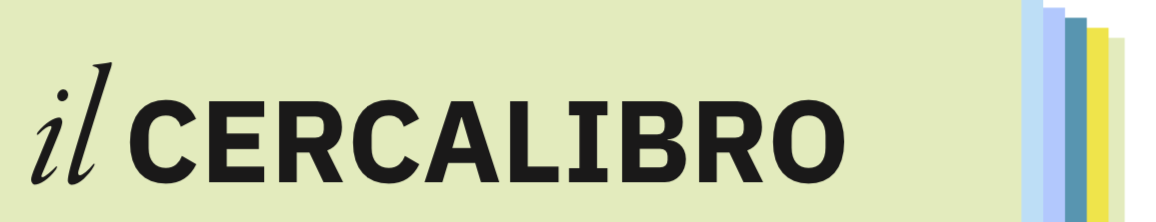 scheda di preiscrizione per vendere i propri libri (fino ad esaurimento dei posti disponibili)Il/la sottoscritt_nome  e cognome……………………………………………………………………………………………………residente a………………………………………………………indirizzo…….……………………………………tel./cell. …………………………………….…..mail………………….……………………………………………scuola e classe frequentata (le postazioni di vendita sono divise per scuole)…………………………………….chiede di partecipare come venditore all’evento “il CERCALIBRO” 4a edizione 2019 -  giornate del libero scambio del libro di testo usato per studenti delle scuole superiori,  presso la Biblioteca Civica di Pordenone, ☐ giovedì 25 luglio, ore 17-19 			oppure			          ☐ venerdì 26 luglio, ore 17-19L’evento è organizzato dall’associazione “il nostro pane quotidiano” che gestisce il progetto Cartoleria Solidale per studenti in difficoltà economica. In cambio del servizio ricevuto, i venditori potranno contribuire al progetto portando del materiale scolastico a loro scelta (es 1 quaderno, oppure altro) Data……………………………				Firma dello studente……………………………..La firma autorizza gli organizzatori al trattamento dei dati personali ai fini del procedimento per il quale vengono richiesti (iscrizione Cercalibro e comunicazioni relative all’evento), e non verranno utilizzati per altri scopi, ai sensi del Regolamento Europeo 2016/679 relativo alla protezione delle persone fisiche con rguardo al trattamento dei dati personali  CONSENSO PER I MINORI PARTECIPANTIIl/la sottoscritt _........................................................................genitore o esercente la potestà del minore, autorizza l’iscrizione e la partecipazione come venditore alla manifestazione “il Cercalibro”data…………………………….	firma …………………………..(allegare una fotocopia del documento di identità del genitore)								da consegnare entro martedì 23 luglioalla Biblioteca Civica, piazza XX settembre oppure  all’Informagiovani, piazza della Motta, Pordenone oppure inviare via e-mail:  segreteria@ilnostropanequotidiano.italtre informazioni:www.ilnostropanequotidiano.it  Cercalibro 2019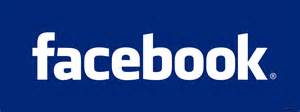 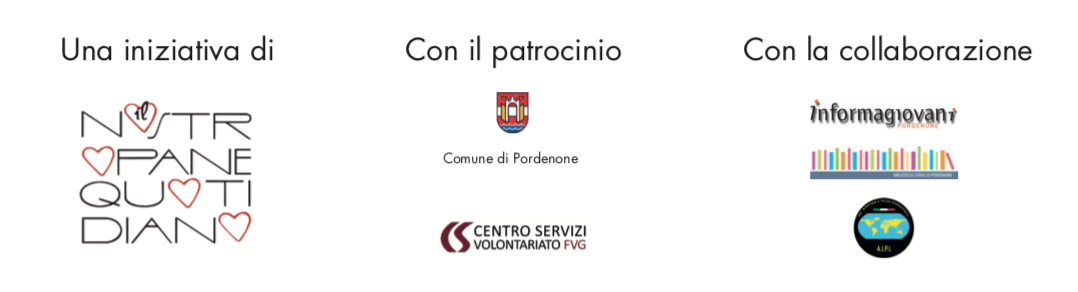 